Контрольная работа по курсу «Информационные технологии в юридической деятельности» для студентов заочной формы обучения по специальности "Юриспруденция" гр. 1.4001 Методические рекомендации и указания по выполнению контрольной работы 1. Описание контрольной работыДанная контрольная работа предназначена для изучения некоторых компьютерных технологий, применяемых в юридической деятельности. Контрольная работа состоит из двух частей: теоретического вопроса и практических заданий.Теоретическая часть требует от студента изучения вопросов, связанных с применением информационных технологий в юридической, правоприменительной и иных близких областях деятельности.   Практическая часть требует от студента умения создать шаблон в Word, использовать при работе с текстом технологии форматирования, выполнить элементарные математические расчёты в Excel, решить две задачи с помощью справочно-правовой системы Консультант, Гарант, произвести статистические расчёты в Excel,  подвести итоги и отфильтровать списки.  Основные навыки, которые должен продемонстрировать студент, сдающий зачет:Разобраться в теоретическом вопросе своего варианта, уметь объяснить суть вопроса и дать пояснения по любому, встречающемуся в ответе термину. Умение различать, когда создаётся шаблон, а когда идёт работа с документом, созданным на основе шаблона.Умение вставлять поля, как элементы управления и настраивать их.Умение защитить документ.Умение сохранить документ как шаблон.Умение записать графическое изображение формулы и выполнить практический расчёт по этой формуле.Производить автоматическую нумерацию рисунков и таблиц, оформлять сноски, примечания и надписи, копировать форматыУмение подводить итогиУмение пользоваться сортировкой и автофильтрацией в таблицах Excel.Умение  работать  со  строкой  быстрого  поиска (базового поиска) в СПС КонсультантПлюс или Гарант.Умение работать с Карточкой поиска и ее элементами.Умение осуществить поиск документов по известным реквизитам.Умение подобрать документы, когда известно только их приблизительное содержание.Умение подобрать документы по определенному правовому вопросу.Умение работать с папками, закладками.Умение подготовить документ или список документов для печати.Умение экспортировать документы из системы в текстовый редактор Word или Еxcel. Умение ставить документы на контроль.Оформлять связь между элементами Excel.Строить диаграммы.Вычислять процентные отношения. Письменная контрольная работа выполняется студентом дома и представляется преподавателю  через деканат для проверки в распечатанном виде (можно с двух сторон листа). По результатам проверки контрольная работа может быть зачтена, не зачтена или зачтена с доработкой. Незачтенная работа должна быть переделана и сдана в деканат.  К исправленной контрольной работе необходимо приложить ранее незачтенную работу с рецензией на нее. Замечания и вопросы  по  контрольной  работе  для  исправления  пишутся  преподавателем  на  обороте  последней  страницы  работы  студента.  Работа зачтённая с доработкой исправляется студентом, но в деканат не сдаётся. Студент приходит с ней на экзамен и предъявляет преподавателю выполненные доработки.В зачтённой работе студент обязан поинтересоваться записями преподавателя на последней странице контрольной для её последующей защиты.Контрольная работа в электронном виде (можно только практическую часть) приносится студентом на зачёт.  Работа должна быть защищена студентом в устном виде либо во время зачёта, либо досрочно (вопросы преподаватель пишет на последней странице сданной контрольной работы).Примеры решения заданий приведены для Office 2007.3. Рекомендации по оформлению контрольной работыКонтрольная работа выполняется:строго в соответствии с указанным вариантом;готовится как текстовый документ;распечатывается на принтере;на зачёт студент приносит зачтённую или зачтённую с доработкой распечатанную контрольную и её электронную версию на флэш-носителе или на диске.Контрольная работа выполняется на листах белой бумаги формата А4, любым шрифтом размером – 12 или 14, через одинарный интервал. Поля: Верхнее – 1,5см, нижнее – 1,5,  левое – 2,5, правое 1см, переплёт – 0.  Отступы  абзацев – 1 см  (Главная. Абзац. Отступы).  Расстоянме между абзацами нулевое (Главная. Абзац. Интервал Перед и Послн =0). Страницы должны быть пронумерованы в правом нижнем углу (на ПК - Вставка номера страницы или Вставка нижнего колонтитула).Верхний колонтитул должен содержать вашу фамилию и номер группы.Титульный лист, оформляется в соответствии с общими требованиями. На титульном листе указывается наименование учебного заведения, кафедра, вид работы, учебная дисциплина, исполнитель работы - фамилия, имя, отчество, подпись исполнителя, фамилия рецензента, город и год. Во избежание трудностей с нумерацией страниц можно титульный лист оформить отдельным файломПосле титульного листа должно располагаться автоматическое оглавление. Для этого в уже сделанной работе выделяете по очереди заголовки, которые должны войти в оглавление. В Office 2007 для каждого нажимаете  Главная. Экспресс-стили. Заголовок 1. (Если выбранный заголовок должен подчиняться предыдущему, то Заголовок 2 и т.д.). Можно сразу выделить все заголовки одного уровня, удерживая Ctrl, Уже готовые заголовки можно переоформить по своему вкусу цветом, размером букв и т.п.Устанавливаете курсор на 2-ю стр.(или 1-ю).  Ссылки. Оглавление.Теоретическая часть должна содержать поставленный вопрос и ответ, объем которого не должен превышать 3-4 листов. В тексте студент выделяет любыми способами форматирования (шрифты, подчёркивание) основные понятия, главные мысли и выводы.Практическая часть должна содержать текст задания перед каждым пунктом.Описание процесса создания шаблона (Кратко. Только важные узловые моменты и технологии). Длина шаблона не должна превышать страницы. Студент, исходя из вышесказанного, может сократить образец шаблона. (см. Приложение 3)При решении задач через Гарант и Консультант должно быть следующее оформление: 1). Поставленный вопрос.  2). Наименование применяемой справочной правовой системы: КонсультантПлюс, Гарант, Референт или Интернет. 3). Описание  пути  поиска  информации, 4). Название и реквизиты найденных документов, 4.) Выдержки  из  текстов  найденных  документов,  являющимися  ответами  на  вопрос (весь текст документа включать в ответ не следует), 5) Выводы – т.е. ответ на вопрос, сформулированный своими словами. см. Приложение № 2).Выполнение расчётов в Excel: математическую формулу  написанную как графический объект, ответ и решение этой формулы. (Чтобы распечатать формулу, можно скопировать её содержимое без знака = в пустую ячейку или Формулы. Зависимости формул. Показать формулы). ( см. Приложение № 1). Можно формулу написать обычной ручкой в контрольной или через PrtScr. Курсор при этом должен находиться на ячейке с формулой.Формулу вычисляете для одного варианта, а затем копируете автозаполнением (чёрным крестиком) по остальным двум вариантам.Оформить через PrtScr внешний вид таблицы после подведения итогов.Представить через PrtScr внешний вид таблицы после фильтрации.Клавиша PrtScr на клавиатуре используется для сохранения и копирования изображения экрана монитора. Нажимаете PrtScr. Внешне ничего не происходит. Картинка экрана при этом сохраняется в буфере обмена. Устанавливаете курсор там, куда Вы будете копировать изображение экрана. Вставить. Если требуется скопировать не весь экран, а только активное окно, нажимаете Alt+PrtScr.На последних страницах контрольной работы необходимо привести список используемой литературы и Интернет-сайтов. В  конце работы ставится подпись исполнителя и число.Темы контрольных работ по курсу «Информационные технологии в юридической деятельности» для студентов заочной формы обучения по специальности "Юриспруденция"Задания общие для всех вариантов:Создайте многостраничный документ по любой теме изучаемой дисциплины, содержащий:Отформатированный текст; 4-5 произвольных рисунков, обтекаемых текстом (на  одном из листов  слева должен находиться рисунок, справа – текст); (обтекание задаётся через щелчок правой клавиши мышки)Рисунки должны быть пронумерованы сквозной нумерацией (Ссылки. Вставить название. Выбрать подпись, например, рис. Или Рисунок. В поле «Название» появится выбранная подпись – Рис. Рядом надо написать название рисунка, например, Схема размещения). В подготовленном Вами тексте должны быть перекрёстные ссылки, например – см. рис n. (Ссылки. Перекрёстная ссылка).Надписи (Вставка. Надпись);Примечания (Рецензирование. Создать примечания);Сноски (Ссылки. Вставить сноску).;Таблицу, содержащую наклонный и прямой текст, оформленную  различными границами, например, двойными линиями, волнистыми,  можно цветными, пунктирными и т.п. (Работа с таблицами выполняется в основном в трёх видах меню: Главная, Конструктор, Макет, которые высвечиваются на Ленте в верхней части экрана  только тогда, когда курсор находится в любой ячейке таблицы).Выясните, для чего в Word используется сочетание клавиш Shift+F3;Как пользоваться значком Формат по образцу меню Главная.Создайте презентацию не менее, чем из 10 слайдов о законодательстве России. Применение эффектов в Pover Point обязательно. см. Приложение № 5 Решите задачу по оценке статистических данных в Excel. см. Приложение № 4СОЗДАНИЕ ШАБЛОНОВ (бланки, формы)ШАБЛОН №1ПРИМЕРНЫЙ ПЕРЕЧЕНЬСВЕДЕНИЙ, УКАЗЫВАЕМЫХ НАЛОГОПЛАТЕЛЬЩИКОМВ ЗАЯВЛЕНИИ О ВЫДАЧЕ СПРАВКИ О ПОДТВЕРЖДЕНИИ НЕПОЛУЧЕНИЯНАЛОГОПЛАТЕЛЬЩИКОМ СОЦИАЛЬНОГО НАЛОГОВОГО ВЫЧЕТАЛИБО ПОДТВЕРЖДЕНИИ ФАКТА ПОЛУЧЕНИЯ НАЛОГОПЛАТЕЛЬЩИКОМСУММЫ ПРЕДОСТАВЛЕННОГО СОЦИАЛЬНОГО НАЛОГОВОГО ВЫЧЕТА,УКАЗАННОГО В ПОДПУНКТЕ 4 ПУНКТА 1 СТАТЬИ 219НАЛОГОВОГО КОДЕКСА РОССИЙСКОЙ ФЕДЕРАЦИИ                                  В ИФНС России N _________________________                                  по _______________________ области (краю)                                  от <*> __________________________________                                         (фамилия, имя, отчество полностью)                                  ИНН: ____________________________________                                     Документ, удостоверяющий личность <*>:                                  _________________________________________                                     (серия и номер, кем и когда выдан)                                  _________________________________________                                               (дата рождения)                                    Адрес постоянного места жительства <*>:                                  _________________________________________                                  Контактный телефон: ___(_____) __________                                 ЗАЯВЛЕНИЕ    В соответствии с __________________________________________________ <1>прошу выдать Справку о подтверждении факта:    1) неполучения   социального налогового вычета в части уплаченных  мноювзносов по договору ___________________________________________________ <2>                                      (вид договора)от ________ N _________, заключенному с ___________________________________    (дата)     (номер)                  (ИНН/КПП, наименование организации)__________________________________________________________________________,в пользу __________________________________________________________________               (фамилия, имя, отчество застрахованного лица, степень                                   родства <**>)    Социальный  налоговый  вычет  в  части уплаченных взносов по указанномудоговору мне не предоставлялся за ______ год(ы);    2) получения   социального   налогового  вычета в части уплаченных мноювзносов по договору _______________________________________________________                                         (вид договора)от ________ N _________, заключенному с ___________________________________    (дата)     (номер)                  (ИНН/КПП, наименование организации)__________________________________________________________________________,в пользу __________________________________________________________________               (фамилия, имя, отчество застрахованного лица, степень                                    родства <**>)в сумме <3> _______________________________________________________________                                (цифрами и прописью)    Социальный   налоговый  вычет в части уплаченных взносов по  указанномудоговору мне предоставлялся за ____________ год(ы) ИФНС России _______________________________________________________________________________________                  (наименование инспекции, код инспекции)Справка требуется для представления налоговому агенту ________________________________________________________________________________________________              (ИНН/КПП организации, наименование организации)    К заявлению прилагаю следующие документы:    - договор добровольного пенсионного страхования от ______ N __________;    - договор негосударственного пенсионного обеспечения от _____ N ______;    - платежные документы (указываются реквизиты документов);    - другие документы (перечислить).дата _______________                подпись налогоплательщика _____________ШАБЛОН №2ПРИМЕРНЫЙ ПЕРЕЧЕНЬСВЕДЕНИЙ, ЗАПРАШИВАЕМЫХ В ИФНС РОССИИ ПО ПРЕДЫДУЩЕМУ МЕСТУЖИТЕЛЬСТВА НАЛОГОПЛАТЕЛЬЩИКА                                     В ИФНС России ________________________"__" ______________ 20__ г. N __________на N ________ от "__" __________ 20__ г.                                  Запрос                о подтверждении факта неполучения (получения)            налогоплательщиком суммы предоставленного социального             налогового вычета, указанного в подпункте 4 пункта 1              статьи 219 Налогового кодекса Российской ФедерацииИнспекция ФНС России ______________________________________________________                                          (наименование___________________________________________________________________________                         инспекции, код инспекции)в связи с рассмотрением заявления налогоплательщика _______________________                                                        (фамилия, имя,___________________________________________________________________________              отчество налогоплательщика, ИНН (при наличии))___________________________________________________________________________        (данные документа, удостоверяющего личность, дата рождения)проживающего ______________________________________________________________                               (адрес места жительства)о  выдаче  ему  Справки  о  подтверждении факта   неполучения   (получения)социального  налогового  вычета, указанного в подпункте 4 пункта статьи 219Налогового кодекса Российской Федерации, в части уплаченных им   взносов подоговору ______________________________________________________________ <1>                                (вид договора)от ________ N _________, заключенному с ___________________________________    (номер)    (дата)                          (ИНН/КПП, наименование___________________________________________________________________________                               организации)в пользу __________________________________________________________________              (фамилия, имя, отчество застрахованного физического лица)просит   подтвердить   факт   неполучения   (получения)  налогоплательщикомуказанного вычета.    В  случае  подтверждения факта получения социального налогового вычета,указанного  в подпункте 4 пункта 1 статьи 219 Налогового кодекса РоссийскойФедерации,   прошу   направить  копии  документов  (деклараций,  договоров,платежных документов и т.д.).Начальник (Заместитель начальника)инспекции ФНС России _____________________ (______________________________)                           (подпись)           (фамилия, имя, отчество)                             М.П.ШАБЛОН №3В ИФНС России ________________________"__" ______________ 20__ г. N __________на N ________ от "__" __________ 20__ г.                                 Извещение             о подтверждении факта получения налогоплательщиком            суммы предоставленного социального налогового вычета,                указанного в подпункте 4 пункта 1 статьи 219                   Налогового кодекса Российской ФедерацииИнспекция ФНС России ______________________________________________________                                         (наименование___________________________________________________________________________                         инспекции, код инспекции)на запрос Инспекции ФНС России ____________________________________________                                               (наименование___________________________________________________________________________                         инспекции, код инспекции)сообщает, что налогоплательщиком __________________________________________                                       (фамилия, имя, отчество, ИНН                                               (при наличии))___________________________________________________________________________        (данные документа, удостоверяющего личность, дата рождения)представлена _____________________ налоговая декларация по налогу на доходы              (число, месяц, год)физических лиц по форме 3-НДФЛ за ___________________ год с целью получения                                  (налоговый период)социального   налогового вычета, указанного в подпункте 4 пункта статьи 219Налогового кодекса   Российской Федерации, в части  уплаченных   им взносовпо договору ___________________________________________________________ <1>                                (вид договора)от ________ N _________, заключенному с ___________________________________    (дата)     (номер)                       (ИНН/КПП, наименование___________________________________________________________________________                               организации)в пользу _________________________________________________________________.             (фамилия, имя, отчество застрахованного физического лица)    Социальный налоговый вычет, указанный в подпункте 4 пункта 1 статьи 219Налогового  кодекса  Российской Федерации, предоставлен налогоплательщику всумме ____________________________________________________________________.                             (цифрами и прописью)Начальник (Заместитель начальника)инспекции ФНС России _____________________ (______________________________)                           (подпись)           (фамилия, имя, отчество)                             М.П.ШАБЛОН №4                                     В ИФНС России ________________________"__" ______________ 20__ г. N __________на N ________ от "__" __________ 20__ г.                                 Извещение     о подтверждении факта неполучения налогоплательщиком социального      налогового вычета, указанного в подпункте 4 пункта 1 статьи 219                  Налогового кодекса Российской ФедерацииИнспекция ФНС России ______________________________________________________                                        (наименование___________________________________________________________________________                         инспекции, код инспекции)на запрос Инспекции ФНС России ____________________________________________                                               (наименование___________________________________________________________________________                         инспекции, код инспекции)сообщает, что налогоплательщиком __________________________________________                                        (фамилия, имя, отчество, ИНН                                               (при наличии))___________________________________________________________________________        (данные документа, удостоверяющего личность, дата рождения)не представлялась   налоговая декларация по налогу на доходы физических лицпо  форме  3-НДФЛ  за _________________________ год(ы)  с  целью  получения                        (налоговый период(ы))социального налогового вычета, указанного в подпункте 4 пункта 1 статьи 219Налогового  кодекса  Российской  Федерации,  в  части уплаченных им взносовпо договору _______________________________________________________________                                   (вид договора)от ________ N _________, заключенному с ___________________________________    (дата)      (номер)                      (ИНН/КПП, наименование___________________________________________________________________________                               организации)в пользу _________________________________________________________________.             (фамилия, имя, отчество застрахованного физического лица)Начальник (Заместитель начальника)инспекции ФНС России _____________________ (______________________________)                           (подпись)           (фамилия, имя, отчество)                             М.П.ШАБЛОН №5 (можно сократить до одной страницы)                                    Руководителю (заместителю руководителя)                                    инспекции ФНС России                                    _______________________________________                             Докладная записка            о результатах рассмотрения заявления и документов,                     представленных налогоплательщиком___________________________________________________________________________                (ИНН (при наличии), фамилия, имя, отчество)___________________________________________________________________________   (данные документа, удостоверяющего личность, адрес постоянного места___________________________________________________________________________                                жительства)для  получения  Справки  о подтверждении   неполучения   налогоплательщикомсоциального  налогового  вычета  либо  подтверждении  факта получения суммыпредоставленного  социального  налогового  вычета, указанного в подпункте 4пункта  1  статьи  219  Налогового  кодекса Российской  Федерации (далее  -Справки)    Налогоплательщиком   для   получения   от   налогового  органа  Справкипредставлены следующие документы:1.1. _____________________________________________________________________;1.2. _____________________________________________________________________;1.3. _____________________________________________________________________;1.4. _____________________________________________________________________;1.5. _____________________________________________________________________;.... ......................................................................    В ходе рассмотрения заявления и представленных документов установлено:1.  Налогоплательщик  имеет  право  на получение   социального   налоговоговычета в части произведенных им расходов на уплату:1.1. страховых  взносов по договору добровольного пенсионного   страхованияот _________ N ___________, заключенному с _______________________________.Налоговый период,  за   который налогоплательщик вправе получить социальныйналоговый вычет, ____ год.                    (ИНН/КПП, наименование организации)1.2. платежей   (взносов)   по   договору   негосударственного  пенсионногообеспечения от _______ N _______, заключенному с _________________________.                                                  (ИНН/КПП, наименование                                                       организации)Налоговый период,  за   который налогоплательщик вправе получить социальныйналоговый вычет, ____ год.2.  Налогоплательщик  воспользовался  правом  на    получение   социальногоналогового вычета в части произведенных им расходов на уплату:2.1. страховых взносов по договору добровольного   пенсионного  страхованияот ______ N ________, заключенному с _____________________________________,                                      (ИНН/КПП, наименование организации)в сумме ___________________________________________________________________                              (цифрами и прописью)___________________________________________________________________________Налоговый период,   за   который  налогоплательщику предоставлен социальныйналоговый вычет, ____ год;2.2. платежей  (взносов)   по   договору   негосударственного   пенсионногообеспечения от _____ N ____, заключенному с ______________________________,                                                (ИНН/КПП, наименование                                                     организации)в сумме ___________________________________________________________________                              (цифрами и прописью)___________________________________________________________________________Налоговый период,   за  который налогоплательщик вправе получить социальныйналоговый вычет, ____ год.Указанный   социальный   налоговый   вычет   за ____ год  налогоплательщикуне предоставлялся.3. Налогоплательщиком  не представлены следующие документы, необходимые длярассмотрения вопроса о выдаче ему Справки:3.1. _____________________________________________________________________;3.2. _____________________________________________________________________;3.3. _____________________________________________________________________;3.4. _____________________________________________________________________;3.5. _____________________________________________________________________;.... ......................................................................4. По результатам рассмотрения заявления и представленных документов:4.1.    Подтверждается   неполучение     налогоплательщиком     социальногоналогового  вычета, указанного в подпункте 4 пункта 1 статьи 219 Налоговогокодекса Российской Федерации, в части произведенных им расходов на уплату:4.1.1. страховых  взносов по договору добровольного пенсионного страхованияот ________ N _____, заключенному с ______________________________________.                                      (ИНН/КПП, наименование организации)Налоговый период, за который налогоплательщик  не  воспользовался правом наполучение социального налогового вычета, ____ год;4.1.2. платежей (взносов)  по   договору   негосударственного   пенсионногообеспечения от _____ N ____, заключенному с ______________________________.                                               (ИНН/КПП, наименование                                                     организации)Налоговый период, за который налогоплательщик не   воспользовался правом наполучение социального налогового вычета, ____ год.       Подготовлена форма Справки для направления налогоплательщику.4.2.   Подтверждается  факт  получения    налогоплательщиком    социальногоналогового  вычета, указанного в подпункте 4 пункта 1 статьи 219 Налоговогокодекса Российской Федерации, в части произведенных им расходов на уплату:4.2.1. страховых  взносов по договору добровольного пенсионного страхованияот _____ N _____, заключенному с _________________________________________.                                    (ИНН/КПП, наименование организации)Налоговый период, за который налогоплательщик   воспользовался  правом   наполучение социального налогового вычета, ____ год;4.2.2. платежей   (взносов)   по   договору  негосударственного пенсионногообеспечения от ___ N ____, заключенному с ________________________________.                                               (ИНН/КПП, наименование                                                    организации)Налоговый   период,   за  который налогоплательщик воспользовался правом наполучение социального налогового вычета, ____ год.       Подготовлена форма Справки для направления налогоплательщику.4.3. Отказать налогоплательщику в выдаче Справки (указать   основания,   покоторым налогоплательщику отказывается в выдаче Справки):____________________________________________________________________________________________________________________________________________________________________________________________________________________________________________________________________________________________________________Должностное лицоинспекции ФНС России___________________________  ____________  ________________________________        (должность)            (подпись)       (фамилия, имя, отчество)СОГЛАСОВАНО:Начальник отдела камеральныхналоговых проверок           ____________  ________________________________                               (подпись)       (фамилия, имя, отчество)ШАБЛОН №6                                       Налогоплательщику __________________                                       ____________________________________                                        (фамилия, имя, отчество полностью)                                       ИНН: _______________________________                                         Документ, удостоверяющий личность:                                       ____________________________________                                        (серия и номер, кем и когда выдан)                                       ____________________________________                                                  (дата рождения)                                        Адрес постоянного места жительства:                                       ____________________________________                    N __________ от ___________________                                 СООБЩЕНИЕ               об отказе в выдаче налогоплательщику Справки        о подтверждении неполучения налогоплательщиком социального           налогового вычета либо подтверждении факта получения           налогоплательщиком суммы предоставленного социального           налогового вычета, указанного в подпункте 4 пункта 1            статьи 219 Налогового кодекса Российской Федерации                                за ____ годИнспекция ФНС России ______________________________________________________                                       (наименование___________________________________________________________________________                         инспекции, код инспекции)рассмотрела заявление налогоплательщика ___________________________________                                              (фамилия, имя, отчество___________________________________________________________________________                   налогоплательщика, ИНН (при наличии))___________________________________________________________________________        (данные документа, удостоверяющего личность, дата рождения)проживающего ______________________________________________________________                               (адрес места жительства)о  выдаче  ему  Справки  о  подтверждении факта   неполучения   (получения)социального  налогового  вычета, указанного в подпункте 4 пункта статьи 219Налогового  кодекса Российской Федерации, в части уплаченных им  взносов подоговору ______________________________________________________________ <1>                                  (вид договора)от ________ N _________, заключенному с ___________________________________    (дата)     (номер)                  (ИНН/КПП, наименование организации)___________________________________________________________________________Указанной проверкой документов установлено:___________________________________________________________________________               (указываются причины отказа в выдаче Справки)    На   основании   действующего   на   территории   Российской  Федерациизаконодательства о налогах и сборах __________________________________________________________________________________________________________________               (Ф.И.О. налогоплательщика, ИНН - при наличии)отказано   в   предоставлении   Справки   о    подтверждении    неполучения(получения) налогового вычета, указанного в подпункте 4 пункта 1 статьи 219НК РФ.Начальник (Заместитель начальника)инспекции ФНС России _______________________ (____________________________)                            (подпись)           (фамилия, имя, отчество)ШАБЛОН №7Приложение N 1к государственному контрактуна профессиональную переподготовкуи повышение квалификации федеральныхгосударственных гражданских служащихN ______ от "__" ________ 20__ г.                                                        УТВЕРЖДАЮ                                              Руководитель образовательного                                                 учреждения-исполнителя                                              _____________________________                                                (фамилия, имя, отчество)                                                "__" ___________ 20__ г.                                                          М.П.                               УЧЕБНЫЙ ПЛАН                 образовательной программы дополнительного                       профессионального образования___________________________________________________________________________              (вид и наименование образовательной программы)Цель образовательной программы ____________________________________________Группа и категория должностей,   замещаемых   федеральными государственнымигражданскими служащими ____________________________________________________Срок обучения _____________________________________________________________Форма получения образования _______________________________________________Режим занятий _____________________________________________________________    ИтогоСогласовано:от Заказчика_______________________________________________________   _________________   (наименование должности, фамилия, имя, отчество)           (подпись)ШАБЛОН №8Приложение N 3к Методическим рекомендациямпо порядку наложения арестана имущество налогоплательщика(плательщика сборов) или налоговогоагента в обеспечение обязанностипо уплате налога                          ПОСТАНОВЛЕНИЕ         ОБ ОТМЕНЕ АРЕСТА НА ИМУЩЕСТВО НАЛОГОПЛАТЕЛЬЩИКА               (ПЛАТЕЛЬЩИКА СБОРОВ) ИЛИ НАЛОГОВОГО                       АГЕНТА - ОРГАНИЗАЦИИ    "__" ____________ 200_ г.    N _______    Руководитель  (заместитель  руководителя)  налогового   органапо _______________________________________________________________________________________________________________________________________________________________________________________________________________________________________________________________________________________________________________________________________                      (ф.и.о., классный чин)рассмотрев представленные материалы____________________________________________________________________________________________________________________________________ (указать полное наименование и адрес (юридический и фактический)             налогоплательщика (плательщика сборов)__________________________________________________________________          или налогового агента - организации, ИНН / КПП)установил, что за__________________________________________________________________     (наименование налогоплательщика (плательщика сборов) или                 налогового агента - организации)по состоянию на "__" ________ 200_ г. недоимка по налоговым и инымобязательным   платежам  в бюджет  и государственные  внебюджетныефонды не числится.    На  основании  пункта  13  статьи  77  части первой Налоговогокодекса Российской Федерации                           ПОСТАНОВИЛ:    Постановление налогового органа от _______________ N _________о наложении  ареста  на  имущество  налогоплательщика (плательщикасборов) или налогового агента - организации отменить и снять арестсо следующего имущества:1. _______________2. _______________3. _______________4. .....    Решение довести до сведения заинтересованных лиц.      Руководитель(заместитель руководителя)    налогового органа______________________________________________________________________________      ____________    __________________     (классный чин)               (подпись)          (ф.и.о )    Копию постановления получил__________________________________________________________________________________________________________________________________________________________________________________________________________________________________________________________________________________________________________________________________________      (ф.и.о., паспортные данные представителя налогоплательщика             (плательщика сборов) или налогового агента)"__" _______________ 200_ г.                    __________________                                                     (подпись)    Копия постановления направлена в________________________________________________________________________________________________________________________________________________________________________________________________________________________________________________________________________              (орган прокуратуры и дата направления)Прим. Постановление заверяется гербовой печатью налогового органа.ШАБЛОН №9к Положению,утвержденному ПриказомГенерального прокурораРоссийской Федерацииот 02.03.2007 N 41                                   ЛИСТ            РАСЧЕТА ВЫСЛУГИ ЛЕТ ДЛЯ ВЫПЛАТЫ НАДБАВКИ ЗА ВЫСЛУГУ         ЛЕТ ФЕДЕРАЛЬНОМУ ГОСУДАРСТВЕННОМУ ГРАЖДАНСКОМУ СЛУЖАЩЕМУ                 ОРГАНОВ ПРОКУРАТУРЫ РОССИЙСКОЙ ФЕДЕРАЦИИФ.И.О., год рождения ______________________________________________________Должность _________________________________________________________________    В  выслугу  лет  (стаж  работы)  для  выплаты  доплаты засчитываются (вкалендарном и льготном исчислении) следующие периоды: _____________________Итого выслуга лет (стаж работы) на "__" _________ 200_ г.составляет ___ лет ____ месяцев ___ дней.Расчет составил ___________________________________________________________                       (должность, подпись работника кадровой службы)"__" ___________ 200_ г.Расчет проверил ___________________________________________________________                      (должность, подпись работника кадровой службы)"__" ___________ 200_ г.С  расчетом  выслуги  лет  (стажа работы) для  выплаты  доплаты  ознакомлен________________________ "__" ___________ 200_ г.   (подпись работника)Доплата   за   выслугу   лет  установлена приказом заместителя Генеральногопрокурора  Российской  Федерации  (прокурора субъекта Российской Федерации,приравненного к нему военного прокурора и прокурора иной специализированнойпрокуратуры) от "__" __________ 200_ г. N ________.ШАБЛОН №10(можно сократить до одной страницы)                             СПРАВКА                    к делу N _________________о выдаче _______________________________________ диплома кандидата          (фамилия, имя, отчество (полностью))наукРешение диссертационного совета __________________________________                                          (шифр совета)созданного при ___________________________________________________                   (полное название организации, ведомственная__________________________________________________________________ принадлежность, почтовый индекс, адрес, адрес официального сайта                           организации)от ____ 20__ г., N _______ о присуждении _________________________                                                (Ф.И.О.)ученой степени кандидата _______________________ наук на основании                             (отрасль науки)защиты диссертации _______________________________________________                                (название диссертации)(*) в виде _______________________________________________________                    (рукописи, опубликованной монографии)(*) с грифом _____________________________________________________по специальности(ям) _____________________________________________                        (шифр и наименование специальности(ей))Диссертация принята к защите ___________, протокол N _____________                               (дата)____________________________________ 19__ г. рождения ____________(фамилия, имя, отчество (полностью))                 (гражданство)В 19__ г. окончил(а) _____________________________________________                                 (полное название вуза)(если  соискатель  окончил   аспирантуру,   указывается   год   ееокончания,  вид  аспирантуры,  название организации, в которой онасоздана),работает ___________ в ___________________________________________         (должность)              (название структурного                              подразделения, полное название__________________________________________________________________организации, ведомственная принадлежность, почтовый индекс, адрес)с ____________ 20__ г. по настоящее время.Диссертация выполнена в __________________________________________                             (название учебного или научного__________________________________________________________________     структурного подразделения, полное название организации,      ведомственная принадлежность, почтовый индекс, адрес)Научный руководитель - доктор (кандидат) ____________________ наук                                           (отрасль науки)__________________________________________________________________             (ученое звание, фамилия, имя, отчество)работает ________________ в ______________________________________           (должность)       (полное название организации, город)Соискатель имеет ____________ опубликованных работ, в том числе по                 (количество)теме диссертации ________________ работ, опубликованных  в ведущих                   (количество)рецензируемых научных журналах и изданиях,   определенных   Высшейаттестационной комиссией _____________________ (приводятся краткая                             (количество)характеристика   научных   работ   соискателя  с  указанием  вида,авторского  вклада  и  объема  научных  изданий,  а также наиболеезначительные  работы,  в  первую  очередь  из  числа  включенных введущие  рецензируемые  научные  журналы  и  издания, определенныеВысшей  аттестационной  комиссией,  с  указанием  выходных  данныхсогласно ГОСТу).Официальные оппоненты:фамилия, имя, отчество ___________________________________________                                    (гражданство)ученая степень ___________________________________________________ученое звание ____________________________________________________должность ________________________________________________________место работы _____________________________________________________                (название структурного подразделения, название                             организации, город)дали положительные (отрицательные) отзывы на диссертацию.Ведущая организация ______________________________________________                              (полное название, город)в своем положительном (отрицательном)   заключении,   составленном__________________________________________________________________(ученая степень, ученое звание, должность, фамилия, имя, отчество)указала,  что  __________ (приводятся выводы из   отзыва   ведущейорганизации    и    рекомендации   по   использованию   полученныхрезультатов).Результаты работы использованы ____________ (приводятся названия иадреса   организаций,   в   которых   достигнут наибольший  эффектиспользования).На диссертацию и автореферат поступили отзывы  (приводится   обзоротзывов   с обязательным отражением содержащихся в них критическихзамечаний).В дискуссии приняли участие: _____________________________________                                   (Ф.И.О., ученые степени)При  проведении  тайного  голосования   диссертационный  совет   вколичестве   ___   человек   (из   них   ____   докторов  наук  поспециальности(ям)  рассматриваемой  диссертации),  участвовавших взаседании, из ___ человек, входящих в состав совета, проголосовал:за ___, против ___, недействительных бюллетеней ___.Затем    приводится   заключение   диссертационного    совета    всоответствии с п. 31 Положения о присуждении.Председательдиссертационного совета __________________________________________                                       (Ф.И.О.)Ученый секретарьдиссертационного совета __________________________________________                                        (Ф.И.О.)Дата        Печать организации, при которой            создан диссертационный советПриложение № 1ОБРАЗЕЦ  ВЫПОЛНЕНИЯ  РАСЧЁТОВ  в Excel Цель: научиться записывать математические формулы для вычисления значения функции в MS Excel.Задания и порядок выполнения (Задачу можете решить одним из способов или двумя)Используя Мастер функций, вычислить значение функции , для трех наборов данных.Открыть Excel.Вставка. Объект. Microsoft Equation 3.0. Написать формулу. Примечание. Эта формула не вычисляется. Она – просто графический объект. Курсор в пустую ячейку. = и записать формулу. Enter.I способДля демонстрации формулы сделать в ячейке с формулой 2 щелчка мышью. Выделить всю информацию кроме знака равно. Нажать правой клавишей. Копировать. На клавиатуре нажать клавишу Esc. Установить курсор в другую пустую ячейку. Правой клавишей щелкнуть. Вставить.Правила записи формул:II способСоздать следующую таблицу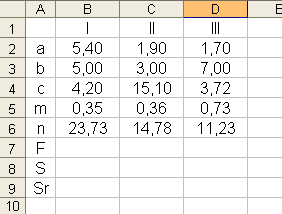 Для вычисления значения F для первого столбца данных необходимо в ячейку B7 ввести формулу: =ABS(cos(пи()/3)*(B2-B3)*B5^2/(B4-корень(B6)))Скопировать формулу в ячейки C7 и D7.Для вычисления суммы S в ячейку В8 ввести формулу: =СУММ(B2:B6)Скопировать формулу в ячейки C8 и D8.Приложение № 2Задание. Разрешено ли 11-летнему ребёнку поменять фамилию, и требуется ли на это его согласие?.Используем СПС КонсультантПлюс.Открываем карточку поиска. В поле текст документа пишем: изменение фамилии ребёнка. Устанавливаем статус документа: Все акты кроме утративших силу и не вступивших в силу.Строим список. Выбираем документ"Семейный кодекс Российской Федерации" от 29.12.1995 N 223-ФЗ
(принят ГД ФС РФ 08.12.1995) (ред. от 30.06.2008)(с изм. и доп., вступающими в силу с 01.09.2008) .Система указывает на ст. 59.Статья 59. Изменение имени и фамилии ребенка1. По совместной просьбе родителей до достижения ребенком возраста четырнадцати лет орган опеки и попечительства исходя из интересов ребенка вправе разрешить изменить имя ребенку, а также изменить присвоенную ему фамилию на фамилию другого родителя.(в ред. Федерального закона от 15.11.1997 N 140-ФЗ)2. Если родители проживают раздельно и родитель, с которым проживает ребенок, желает присвоить ему свою фамилию, орган опеки и попечительства разрешает этот вопрос в зависимости от интересов ребенка и с учетом мнения другого родителя. Учет мнения родителя не обязателен при невозможности установления его места нахождения, лишении его родительских прав, признании недееспособным, а также в случаях уклонения родителя без уважительных причин от воспитания и содержания ребенка.3. Если ребенок рожден от лиц, не состоящих в браке между собой, и отцовство в законном порядке не установлено, орган опеки и попечительства исходя из интересов ребенка вправе разрешить изменить его фамилию на фамилию матери, которую она носит в момент обращения с такой просьбой.4. Изменение имени и (или) фамилии ребенка, достигшего возраста десяти лет, может быть произведено только с его согласия.Вывод: фамилия ребёнка 11 лет может быть изменена только с его согласия через орган опеки и попечительств по просьбе родителей или родителя в зависимости от семейных обстоятельств.Приложение № 3                                              Задание Шаблоны Word                                       Office 2007Существуют  выражения для формул в таблицах Word:LEFT – ячейки левее формулыRIGHT – ячейки правее формулыABOVE – ячейки выше формулыBELOW – ячейки ниже формулыФорма – документ, в котором есть изменяемые и неизменяемые элементы: таблицы, текст, рисунки и т.п. Изменяемые элементы – это пустые области, называемые полями, куда можно вводить данные. Поля в Office 2003 создаются панелью инструментов – Формы, а в Office 2007 на вкладке "Разработчик". Есть 3 типа полей: текстовые, флажок и поля со списком. Как текстовые поля иногда применяются целые таблицы. Текстовые поля используются чаще всего для ввода текстов, дат, чисел, формул и производства вычислений.   Флажок используется как логический элемент: "Да"-"Нет", Поле со списком для разрешения ввода в ячейку только значений из заданного списка.Формы в Word можно создавать, меняя готовый шаблон, имеющийся в ПК, а можно создавать на чистом листе.Создайте новую форму на чистом листе:Кнопка Office. Создать. Мои шаблоны. Новый документ. Установить флажок "Шаблон". ОК.Оформите неизменяемую часть шаблона: обычным образом введите текст, таблицы и т.п.Фотостудия "Серпантинка"Заказ №              Дата                      ВремяИнформация о заказчике:ПродавецЧтобы создавать поля на панели Меню должна присутствовать вкладка "Разработчик". Если её нет:  "Кнопка Office". Параметры Word. Основные. Показывать вкладку "Разработчик" на ленте. ОК.Установите курсор после слова Заказ. Разработчик. Формы предыдущих версий.Вызвать контекстное меню (Щелчок правой клавишей на появившемся тёмном прямоугольнике). Свойства.Тип – Число. Максимальная длина 4. Формат числа – 0. ОК.Курсор после слова Дата. Вставьте текстовое поле. Свойства. Тип – Текущая дата. Формат даты – Выберите по своему усмотрению.Курсор после слова Время. Установите Текущее время.Курсор в пустую ячейку таблицы напротив ФИО. Текстовое. Максимальная длина – 40 символов. Формат – Начинать с  прописных . Поля Адрес и Телефон оформите на своё усмотрение.Курсор перед словами Цветное фото. Флажок. (Аналогичные флажки перед Записью на диск, Цветным слайдом и Оцифровкой фото.Цена – тип – Число. Формат числа 0,00р. Число по умолчанию – 15.  для кадров сделайте аналогичную настройку.Колич. – Текстовое поле. Тип – число. Формат числа – 0.Стоимость – Текстовое поле. Тип – Вычисление. Выражение - =В2*С2. Формат – 0,00р. Аналогично для остальных полей Стоимости.Курсор после слова Продавец. Создайте Поле со списком. Свойства. Элемент списка. Наберите любую конкретную фамилию. Добавить. И так четыре фамилии. Поменяёте порядок, чтобы Ваша фамилия была первой. ОК.Вставьте готовый рисунок или нарисуйте сами для украшения бланка.Чтобы форма сработала её нужно Защитить. В защищённой форме пользователь должен иметь право менять только содержимое полей.  Поэтому нажимаете Разработчик. Защитить документ. Ограничить форматирование и редактирование. Пункт 2. Ограничения на редактирование – выбрать Разрешить Ввод данных в поля форм. Да, включить защиту. Пароль задавать не надо.Сохраните файл как Шаблон. Кнопка Office. Сохранить как… Шаблон Word. Папка Надёжные шаблоны или Мои шаблоны. Задайте имя файла и тип – Шаблоны.Для проверки работы шаблона файл закрыть.  Кнопка Office. Создать. Как Документ, а не как шаблон. Ввести данные и проверить работоспособность бланка с учётом заданных ограничений при настройках свойств полей. Для расчёта стоимости защиту отключить (Разработчик. Ограничить форматирование и редактирование. Отключить защиту). Ввести произвольное количество. Выделить формулы, которые были введены для Стоимости. Нажать на клавиатуре клавишу F9 для пересчёта формул.Примечание. Выше приведена последовательность создания шаблона. Однако там отсутствует описание возможности вставки полей в готовый текст, который дан Вам в задании.  Для размещения поля для ввода текста в готовую строку удобно выделить текст этой строки. Вставка. Таблица. Преобразовать в таблицу. Затем можно в эту таблицу вставлять нужные поля. Чтобы границы таблицы сделать невидимыми, устанавливаете курсор внутри таблицы. Конструктор. Белый цвет пера и Стиль пера (где не видно линии). Проводите мышью в виде карандашика по линиям таблицы. Они становятся невидимыми.Приложение 5ИНФОРМАЦИОННЫЕ ТЕХНОЛОГИИ СОЗДАНИЯ ИЗОБРАЖЕНИЙ в приложении POVER POINT  (Office 2007)ВОЗМОЖНОСТИ РАБОТЫНабрать произвольный заголовок или вставить клип или рисунок..Формат. Оформить Заголовок по своему вкусу.Анимация. Схема перехода или Анимация. Настройка анимации. Добавить эффект.Если Вы выбрали несколько эффектов нужно отрегулировать их последовательность. Начало: "по щелчку", или "эффект одновременно с предыдущим", или "после предыдущего".Отрегулировать скорость выполнения эффектов.Просмотр.Создание нескольких слайдовГлавная. Создать слайд (тогда добавится новый слайд).Слайд можно дублировать, т.е. получать точную копию (приём часто используется при создании мультфильмов).Слайды можно добавлять или дублировать, щёлкнув правой мышью на одном из слайдов панели "Структура/Слайды" в левой части экрана. Примечание. Если панель "Структура/Слайды" отсутствует – подведите мышь к вертикальной линии с левой стороны экрана и потяните вправо для увеличения ширины спрятанной панели.                            Если  отсутствует панель с правой стороны экрана – нажмите, например,  Анимация. Настройка анимации.Форматирование СОЗДАНИЕ ФОНА. Дизайн. Темы. Можно Стили фона.ПОВОРОТ ОБЪЕКТОВ. Формат. Повернуть.СОЗДАНИЕ МАКЕТА. Главная. Макет.ВСТАВКА ДИАГРАММЫ. Вставка…  Подставьте в таблицу свои произвольные данные.НАСТРОЙКА ВРЕМЕНИ ПОКАЗА СЛАЙДОВ. Показ слайдов. Настройка времени. Репетиция. Держите на экране слайд и эффекты столько времени, сколько считаете нужным. Если время Вас не устроило, нажимаете стрелочку возврата.Показ слайдов.Приложение 6Данную таблицу копируете в Excel.Приложение7Автофильтрацию произведите по списку из приложения 6. Работа выполняется в Excel.Курсор в любую ячейку таблицы. Данные. Фильтр.В верхней части таблицы появятся значки треугольников, при нажатии на которые Вы можете получить выпадающее меню. Поставьте флажки возле информации, которая должна остаться, или выберите текстовый (числовой) фильтр (Второй вариант предпочтительнее). Операции выполняйте в столбцах в соответствии с заданием. (Часто используется фильтр «между». Зафиксируйте результат, используя технологию PrtScr (Нажмите на клавиатуре клавишу  PrtScr. На экране ничего не произойдёт, но картинка экрана появится в буфере обмена. Зайдите в Word в текст своей контрольной и нажмите Вставить.).Приложение8ТЕХНОЛОГИЯ ПОДВЕДЕНИЯ ИТОГОВ Установить курсор в любую ячейку столбца, по которому должны подводится итоги.Данные. Значок От А до Я,  или от Я до А, или Сортировка.Данные. Промежуточные итоги. В верхнем поле выбрать параметр, по которому производилась сортировка.Операция – Сумма. Установить флажки: Заменить текущие итоги и Итоги под данными. Установить флажки: Установить итоги возле тех параметров, сумму которых Вы собираетесь находить. ОК. Ненужные флажки удалить.Обратите внимание на появившиеся в левой части экрана плюсы, минусы, линии и цифры: 1, 2,…СПИСОК ЛИТЕРАТУРЫИнформационные технологии в юридической деятельности: уч.пособие для бакалавров / под ред. В.Д.Элькина – М.:Издательство Юрайт. 2012Поляков В.П. Информатика для экономистов: учебник для бакалавров / под ред. В.П. Полякова. – М. : Издательство Юрайт, 2013Введение в правовую информатику. Справочные правовые системы КонсультантПлюс: Учебник для вузов / Под общ. ред. Д.В.Новикова, В.Л. Камынина – ЗАО "КонсультантПлюс – Новые Технологии", 2009Система ГарантЭксперт. Практическое руководство. Новые возможности для эффективной работы - 2011Составитель: ст. преподаватель ШЛЫКОВА Елена АндреевнаN 
п/пНаимено- 
вание    
дисципли-
ны       Сроки  
обученияОбъем работы (часов)           Объем работы (часов)           Объем работы (часов)           Форма
контроля
знанийN 
п/пНаимено- 
вание    
дисципли-
ны       Сроки  
обучениявсего 
часов в том числе            в том числе            Форма
контроля
знанийN 
п/пНаимено- 
вание    
дисципли-
ны       Сроки  
обучениявсего 
часов лекциипрактические и семинарские 
занятия, выездные занятия и
прочие виды учебных занятий
и учебных работ      Форма
контроля
знанийN 
п/пМесто службы, 
работы, учебы,
должность   N, дата приказа
о назначении, 
увольнении   Подтвер-
ждающий 
документПери- 
оды   Выслуга 
лет (стаж
работы): 
лет,   
месяцев, 
дней   Основание 
зачета   
(нормативный
акт)    23=2^3==5^(1/4)(7+2^4)^(5/4)(3+5^2)^(1/6)ln оформляется аналогично cosтолько для квадратных корнейcos5=cos(5)cos(3^2)(cos(7))^4ABS(-7-12^4)(…)/(…) - числитель всегда берётся в скобки и знаменатель всегда берётся в скобкиФИОАдресТелефон        Цветное фото       Цветной слайд        Запись на диск       Оцифровка фотоВид услугиЦена (руб.)КоличСтоимостьПроявка плёнкиКадр 10х12Кадр 10х15                                                                                                                                                                                                                         Приложение 4ПРАКТИЧЕСКАЯ РАБОТА в Excel по ОЦЕНКЕ СТАТИСТИЧЕСКИХ ДАННЫХ                                                                                                                                                                                                                         Приложение 4ПРАКТИЧЕСКАЯ РАБОТА в Excel по ОЦЕНКЕ СТАТИСТИЧЕСКИХ ДАННЫХ                                                                                                                                                                                                                         Приложение 4ПРАКТИЧЕСКАЯ РАБОТА в Excel по ОЦЕНКЕ СТАТИСТИЧЕСКИХ ДАННЫХ                                                                                                                                                                                                                         Приложение 4ПРАКТИЧЕСКАЯ РАБОТА в Excel по ОЦЕНКЕ СТАТИСТИЧЕСКИХ ДАННЫХ                                                                                                                                                                                                                         Приложение 4ПРАКТИЧЕСКАЯ РАБОТА в Excel по ОЦЕНКЕ СТАТИСТИЧЕСКИХ ДАННЫХ                                                                                                                                                                                                                         Приложение 4ПРАКТИЧЕСКАЯ РАБОТА в Excel по ОЦЕНКЕ СТАТИСТИЧЕСКИХ ДАННЫХ                                                                                                                                                                                                                         Приложение 4ПРАКТИЧЕСКАЯ РАБОТА в Excel по ОЦЕНКЕ СТАТИСТИЧЕСКИХ ДАННЫХ                                                                                                                                                                                                                         Приложение 4ПРАКТИЧЕСКАЯ РАБОТА в Excel по ОЦЕНКЕ СТАТИСТИЧЕСКИХ ДАННЫХ                                                                                                                                                                                                                         Приложение 4ПРАКТИЧЕСКАЯ РАБОТА в Excel по ОЦЕНКЕ СТАТИСТИЧЕСКИХ ДАННЫХ                                                                                                                                                                                                                         Приложение 4ПРАКТИЧЕСКАЯ РАБОТА в Excel по ОЦЕНКЕ СТАТИСТИЧЕСКИХ ДАННЫХ                                                                                                                                                                                                                         Приложение 4ПРАКТИЧЕСКАЯ РАБОТА в Excel по ОЦЕНКЕ СТАТИСТИЧЕСКИХ ДАННЫХ                                                                                                                                                                                                                         Приложение 4ПРАКТИЧЕСКАЯ РАБОТА в Excel по ОЦЕНКЕ СТАТИСТИЧЕСКИХ ДАННЫХЗадача. Анализ данных криминологических исследованийЗадача. Анализ данных криминологических исследованийЗадача. Анализ данных криминологических исследованийЗадача. Анализ данных криминологических исследованийЗадача. Анализ данных криминологических исследованийСкопировать таблицу, содержащую статистические данные о количестве зарегистрированных преступлений за период с  2008г. по 2013г.Заполнить столбцы «Абсолютный показатель» произвольными числамиСкопировать таблицу, содержащую статистические данные о количестве зарегистрированных преступлений за период с  2008г. по 2013г.Заполнить столбцы «Абсолютный показатель» произвольными числамиСкопировать таблицу, содержащую статистические данные о количестве зарегистрированных преступлений за период с  2008г. по 2013г.Заполнить столбцы «Абсолютный показатель» произвольными числамиСкопировать таблицу, содержащую статистические данные о количестве зарегистрированных преступлений за период с  2008г. по 2013г.Заполнить столбцы «Абсолютный показатель» произвольными числамиСкопировать таблицу, содержащую статистические данные о количестве зарегистрированных преступлений за период с  2008г. по 2013г.Заполнить столбцы «Абсолютный показатель» произвольными числамиСкопировать таблицу, содержащую статистические данные о количестве зарегистрированных преступлений за период с  2008г. по 2013г.Заполнить столбцы «Абсолютный показатель» произвольными числамиСкопировать таблицу, содержащую статистические данные о количестве зарегистрированных преступлений за период с  2008г. по 2013г.Заполнить столбцы «Абсолютный показатель» произвольными числамиСкопировать таблицу, содержащую статистические данные о количестве зарегистрированных преступлений за период с  2008г. по 2013г.Заполнить столбцы «Абсолютный показатель» произвольными числамиСкопировать таблицу, содержащую статистические данные о количестве зарегистрированных преступлений за период с  2008г. по 2013г.Заполнить столбцы «Абсолютный показатель» произвольными числамиСкопировать таблицу, содержащую статистические данные о количестве зарегистрированных преступлений за период с  2008г. по 2013г.Заполнить столбцы «Абсолютный показатель» произвольными числамиСкопировать таблицу, содержащую статистические данные о количестве зарегистрированных преступлений за период с  2008г. по 2013г.Заполнить столбцы «Абсолютный показатель» произвольными числамиСкопировать таблицу, содержащую статистические данные о количестве зарегистрированных преступлений за период с  2008г. по 2013г.Заполнить столбцы «Абсолютный показатель» произвольными числамид). Подсчитать сумму Итого по первому столбцу Абсолютных показателей (Инструмент Автосумма  Σ.   Выделить ячейки для суммирования. Нажать Enter). д). Подсчитать сумму Итого по первому столбцу Абсолютных показателей (Инструмент Автосумма  Σ.   Выделить ячейки для суммирования. Нажать Enter). д). Подсчитать сумму Итого по первому столбцу Абсолютных показателей (Инструмент Автосумма  Σ.   Выделить ячейки для суммирования. Нажать Enter). д). Подсчитать сумму Итого по первому столбцу Абсолютных показателей (Инструмент Автосумма  Σ.   Выделить ячейки для суммирования. Нажать Enter). е). Скопировать формулу вправо: для этого - Щёлкнуть на ячейке C17. Копировать. Выделить все ячейки, куда будет скопирована формула, удерживая Ctrl. Нажать Enter или Вставить.е). Скопировать формулу вправо: для этого - Щёлкнуть на ячейке C17. Копировать. Выделить все ячейки, куда будет скопирована формула, удерживая Ctrl. Нажать Enter или Вставить.е). Скопировать формулу вправо: для этого - Щёлкнуть на ячейке C17. Копировать. Выделить все ячейки, куда будет скопирована формула, удерживая Ctrl. Нажать Enter или Вставить.е). Скопировать формулу вправо: для этого - Щёлкнуть на ячейке C17. Копировать. Выделить все ячейки, куда будет скопирована формула, удерживая Ctrl. Нажать Enter или Вставить.ж). Рассчитать процент преступности. Для этого Абсолютный показатель вида преступности делят на Итого. (Не забудьте защитить нужную ссылку долларом, например, В$27, чтобы при копировании вниз эта ссылка не изменялась).       Скопируйте формулы вниз автозаполнением. Т.е.  Вы подсчитали Отношение числа преступлений отдельного вида к общему числу зарегистрированных преступлений за конкретный период.ж). Рассчитать процент преступности. Для этого Абсолютный показатель вида преступности делят на Итого. (Не забудьте защитить нужную ссылку долларом, например, В$27, чтобы при копировании вниз эта ссылка не изменялась).       Скопируйте формулы вниз автозаполнением. Т.е.  Вы подсчитали Отношение числа преступлений отдельного вида к общему числу зарегистрированных преступлений за конкретный период.ж). Рассчитать процент преступности. Для этого Абсолютный показатель вида преступности делят на Итого. (Не забудьте защитить нужную ссылку долларом, например, В$27, чтобы при копировании вниз эта ссылка не изменялась).       Скопируйте формулы вниз автозаполнением. Т.е.  Вы подсчитали Отношение числа преступлений отдельного вида к общему числу зарегистрированных преступлений за конкретный период.ж). Рассчитать процент преступности. Для этого Абсолютный показатель вида преступности делят на Итого. (Не забудьте защитить нужную ссылку долларом, например, В$27, чтобы при копировании вниз эта ссылка не изменялась).       Скопируйте формулы вниз автозаполнением. Т.е.  Вы подсчитали Отношение числа преступлений отдельного вида к общему числу зарегистрированных преступлений за конкретный период.з). Т.к. процент преступности указывается в % , а не в долях,  нужно задать процентный формат (Формат ячейки)и). В конце таблицы добавить столбец Средний показатель за 2009-2013гг. Подсчитать через функцию СРЗНАЧ (fx. СРЗНАЧ. Для заполнения диапазона выделить, удерживая Ctrl,  ячейки Абсолютных показателей в строке). Формулу скопировать вниз автозаполнением.и). В конце таблицы добавить столбец Средний показатель за 2009-2013гг. Подсчитать через функцию СРЗНАЧ (fx. СРЗНАЧ. Для заполнения диапазона выделить, удерживая Ctrl,  ячейки Абсолютных показателей в строке). Формулу скопировать вниз автозаполнением.и). В конце таблицы добавить столбец Средний показатель за 2009-2013гг. Подсчитать через функцию СРЗНАЧ (fx. СРЗНАЧ. Для заполнения диапазона выделить, удерживая Ctrl,  ячейки Абсолютных показателей в строке). Формулу скопировать вниз автозаполнением.и). В конце таблицы добавить столбец Средний показатель за 2009-2013гг. Подсчитать через функцию СРЗНАЧ (fx. СРЗНАЧ. Для заполнения диапазона выделить, удерживая Ctrl,  ячейки Абсолютных показателей в строке). Формулу скопировать вниз автозаполнением.и). В конце таблицы добавить столбец Средний показатель за 2009-2013гг. Подсчитать через функцию СРЗНАЧ (fx. СРЗНАЧ. Для заполнения диапазона выделить, удерживая Ctrl,  ячейки Абсолютных показателей в строке). Формулу скопировать вниз автозаполнением.л). Построить круговую диаграмму, иллюстрирующую структуру преступности предварительно выделив нужные столбики с заголовками, удерживая Ctrl, если это необходимо.                                                    По вариантам: м). Для различных видов преступлений построить на отдельном листе таблицу и соответствующую ей диаграмму.                                                                                                    По вариантам:м). Для различных видов преступлений построить на отдельном листе таблицу и соответствующую ей диаграмму.                                                                                                    По вариантам:Для этого:Для этого:Для этого:Для этого:Для этого:н). Переименовать Лист2, вызвав правой кнопкой мышки контекстное меню - ВидыПрестн). Переименовать Лист2, вызвав правой кнопкой мышки контекстное меню - ВидыПресто). Создать шапку в одну строку: Виды преступлений, 2009, 2010, и т.д.о). Создать шапку в одну строку: Виды преступлений, 2009, 2010, и т.д.о). Создать шапку в одну строку: Виды преступлений, 2009, 2010, и т.д.о). Создать шапку в одну строку: Виды преступлений, 2009, 2010, и т.д.о). Создать шапку в одну строку: Виды преступлений, 2009, 2010, и т.д.п). Связать новую таблицу со старой (Курсор в ячейку новой таблицы. =. Щёлкнуть на той ячейке старой таблицы, с которой налаживается связь. Enter. (Взять Абсолютный показатель)п). Связать новую таблицу со старой (Курсор в ячейку новой таблицы. =. Щёлкнуть на той ячейке старой таблицы, с которой налаживается связь. Enter. (Взять Абсолютный показатель)п). Связать новую таблицу со старой (Курсор в ячейку новой таблицы. =. Щёлкнуть на той ячейке старой таблицы, с которой налаживается связь. Enter. (Взять Абсолютный показатель)п). Связать новую таблицу со старой (Курсор в ячейку новой таблицы. =. Щёлкнуть на той ячейке старой таблицы, с которой налаживается связь. Enter. (Взять Абсолютный показатель)п). Связать новую таблицу со старой (Курсор в ячейку новой таблицы. =. Щёлкнуть на той ячейке старой таблицы, с которой налаживается связь. Enter. (Взять Абсолютный показатель)р). Скопировать формулу вниз и получившийся столбец вправо.р). Скопировать формулу вниз и получившийся столбец вправо.р). Скопировать формулу вниз и получившийся столбец вправо.с). Построить график Преступлений (диаграмму любого типа).с). Построить график Преступлений (диаграмму любого типа).с). Построить график Преступлений (диаграмму любого типа).с). Построить график Преступлений (диаграмму любого типа).с). Построить график Преступлений (диаграмму любого типа).Наименование товараДата поступленияДата изготовленияПоступило количФирмаСтоимостьВафли04.03.2013окт.13456СВИТОЧ      8 788,00р. Пирожные04.03.2013мар.13124БАБАЕВСКИЙ         454,00р. Печенье04.03.2013янв.13753ШАНС         245,00р. Конфеты04.03.2013дек.1212СВИТОЧ         125,00р. Зефир04.03.2013фев.13354ШАНС      3 240,00р. Шоколад04.03.2013дек.12124МУРКА         564,00р. Сливки сухие04.03.2013окт.137534МУРКА    45 786,00р. Вафли07.03.2013фев.13213БАБАЕВСКИЙ      1 234,00р. Пирожные07.03.2013мар.13142ВКУС         254,00р. Сливки сухие07.03.2013фев.1312МУРКА           34,00р. Зефир07.03.2013фев.1345ШАНС           87,00р. Вафли11.03.2013янв.13356ВКУС         987,00р. Шоколад11.03.2013окт.131247СВИТОЧ      6 987,00р. Печенье11.03.2013мар.1321РОШЕН         364,00р. Конфеты11.03.2013дек.12125РОШЕН         287,00р. Вафли11.03.2013мар.13423МУРКА         874,00р. Шоколад20.03.2013дек.12142СВИТОЧ         254,00р. Зефир20.03.2013окт.13421РОШЕН      1 245,00р. Печенье20.03.2013фев.13861КАПЕЛЬ      3 654,00р. Пирожные01.04.2013мар.1314КАПЕЛЬ           25,00р. Шоколад01.04.2013дек.1285МУРКА           89,00р. Конфеты01.04.2013окт.13456СВИТОЧ      3 654,00р. Конфеты01.04.2013янв.13853РОШЕН      3 214,00р. Зефир08.04.2013фев.1312БАБАЕВСКИЙ           58,00р. Вафли08.04.2013мар.13756ВКУС      2 456,00р. Печенье08.04.2013апр.13954ШАНС      7 014,00р. Пирожные08.04.2013апр.1354РОШЕН         357,00р. Шоколад08.04.2013мар.13741СВИТОЧ      4 561,00р. Сливки сухие08.04.2013апр.13324МУРКА         687,00р. Зефир08.04.2013апр.13458КАПЕЛЬ         896,00р. Сливки сухие08.04.2013мар.133691КАПЕЛЬ      9 874,00р. Конфеты19.04.2013мар.1323РОШЕН         687,00р. Пирожные19.04.2013апр.13654МУРКА      1 254,00р. Шоколад19.04.2013апр.1385СВИТОЧ         697,00р. Зефир19.04.2013мар.13123БАБАЕВСКИЙ         457,00р. Вафли19.04.2013апр.13651БАБАЕВСКИЙ      3 654,00р. Замечания по приложению Excel  1.  Чтобы возле чисел стояло обозначение руб. т.е. денежный формат,  нажмите Главная и значок формат (чаще всего там написано "общий". Или ниже есть значок финансовый или денежный).Замечания по приложению Excel  1.  Чтобы возле чисел стояло обозначение руб. т.е. денежный формат,  нажмите Главная и значок формат (чаще всего там написано "общий". Или ниже есть значок финансовый или денежный).Замечания по приложению Excel  1.  Чтобы возле чисел стояло обозначение руб. т.е. денежный формат,  нажмите Главная и значок формат (чаще всего там написано "общий". Или ниже есть значок финансовый или денежный).Замечания по приложению Excel  1.  Чтобы возле чисел стояло обозначение руб. т.е. денежный формат,  нажмите Главная и значок формат (чаще всего там написано "общий". Или ниже есть значок финансовый или денежный).Замечания по приложению Excel  1.  Чтобы возле чисел стояло обозначение руб. т.е. денежный формат,  нажмите Главная и значок формат (чаще всего там написано "общий". Или ниже есть значок финансовый или денежный).Замечания по приложению Excel  1.  Чтобы возле чисел стояло обозначение руб. т.е. денежный формат,  нажмите Главная и значок формат (чаще всего там написано "общий". Или ниже есть значок финансовый или денежный).         2. Чтобы разместить  текст  в одной ячейке в несколько строк установите курсор на ячейку (или на все ячейки, где требуется такая операция), Главная. Формат. Формат ячеек. Выравнивание. По горизонтали - по центру. По вертикали - по центру. Установить флажок - переносить по словам. ОК.         2. Чтобы разместить  текст  в одной ячейке в несколько строк установите курсор на ячейку (или на все ячейки, где требуется такая операция), Главная. Формат. Формат ячеек. Выравнивание. По горизонтали - по центру. По вертикали - по центру. Установить флажок - переносить по словам. ОК.         2. Чтобы разместить  текст  в одной ячейке в несколько строк установите курсор на ячейку (или на все ячейки, где требуется такая операция), Главная. Формат. Формат ячеек. Выравнивание. По горизонтали - по центру. По вертикали - по центру. Установить флажок - переносить по словам. ОК.         2. Чтобы разместить  текст  в одной ячейке в несколько строк установите курсор на ячейку (или на все ячейки, где требуется такая операция), Главная. Формат. Формат ячеек. Выравнивание. По горизонтали - по центру. По вертикали - по центру. Установить флажок - переносить по словам. ОК.         2. Чтобы разместить  текст  в одной ячейке в несколько строк установите курсор на ячейку (или на все ячейки, где требуется такая операция), Главная. Формат. Формат ячеек. Выравнивание. По горизонтали - по центру. По вертикали - по центру. Установить флажок - переносить по словам. ОК.         2. Чтобы разместить  текст  в одной ячейке в несколько строк установите курсор на ячейку (или на все ячейки, где требуется такая операция), Главная. Формат. Формат ячеек. Выравнивание. По горизонтали - по центру. По вертикали - по центру. Установить флажок - переносить по словам. ОК.Можно просто нажать на ленте Главная 3 значка: Перенос текста, Выровнять по середине, По центру.Можно просто нажать на ленте Главная 3 значка: Перенос текста, Выровнять по середине, По центру.Можно просто нажать на ленте Главная 3 значка: Перенос текста, Выровнять по середине, По центру.Можно просто нажать на ленте Главная 3 значка: Перенос текста, Выровнять по середине, По центру.Можно просто нажать на ленте Главная 3 значка: Перенос текста, Выровнять по середине, По центру.Можно просто нажать на ленте Главная 3 значка: Перенос текста, Выровнять по середине, По центру.        3 Чтобы объединить ячейки нужно их выделить мышкой в виде белого крестика. Главная. Нажать значок - Оъединить и поместить в центре.        3 Чтобы объединить ячейки нужно их выделить мышкой в виде белого крестика. Главная. Нажать значок - Оъединить и поместить в центре.        3 Чтобы объединить ячейки нужно их выделить мышкой в виде белого крестика. Главная. Нажать значок - Оъединить и поместить в центре.        3 Чтобы объединить ячейки нужно их выделить мышкой в виде белого крестика. Главная. Нажать значок - Оъединить и поместить в центре.        3 Чтобы объединить ячейки нужно их выделить мышкой в виде белого крестика. Главная. Нажать значок - Оъединить и поместить в центре.        3 Чтобы объединить ячейки нужно их выделить мышкой в виде белого крестика. Главная. Нажать значок - Оъединить и поместить в центре.